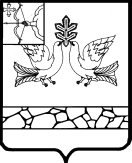 АДМИНИСТРАЦИЯ МУНИЦИПАЛЬНОГО ОБРАЗОВАНИЯСОВЕТСКИЙ МУНИЦИПАЛЬНЫЙ РАЙОНКИРОВСКОЙ ОБЛАСТИПОСТАНОВЛЕНИЕ09.08.2018                                                                                                            № 544г. СоветскО внесении изменений в постановление администрацииСоветского района от 18.08.2016 № 488В связи с кадровыми изменениями администрация Советского района ПОСТАНОВЛЯЕТ:1. Внести в постановление администрация Советского района от 18.08.2016 № 488 «Об утверждении Порядка признания безнадежной к взысканию и списания задолженности по платежам, подлежащим зачислению в бюджет муниципального образования Советский муниципальный район Кировской области» (с изменением, внесенным постановлениями администрации Советского района от 02.03.2017 № 148, от 06.10.2017 № 640, от 04.04.2018 № 205) следующие изменения:1.1. Утвердить комиссию по признанию безнадежной к взысканию задолженности по платежам, подлежащим зачислению в бюджет Советского района, в новом составе согласно приложению № 1.1.2. Утвердить изменения в Порядке признания безнадежной к взысканию и списания задолженности по платежам, подлежащим зачислению в бюджет муниципального образования Советский муниципальный район Кировской области, согласно приложению № 2.2. Признать утратившими силу постановления администрации Советского района:2.1. От 02.03.2017 № 148 «О внесении изменения в постановление администрации Советского района от 18.08.2016 № 488»;2.2. От 06.10.2017 № 640 «О внесении изменений в постановление администрации Советского района от 18.08.2016 № 488»;2.3. От 04.04.2018 № 205 «О внесении изменения в постановление администрации Советского района от 18.08.2016 № 488». 3. Отделу документационного и информационно-технического обеспечения администрации Советского района обеспечить официальное опубликование настоящего постановления в Информационном бюллетене органов местного самоуправления Советского района Кировской области и на официальном сайте органов местного самоуправления Советского района Кировской области.Глава Советского района       С.А. ГалкинПриложение № 1УТВЕРЖДЁНпостановлением администрацииСоветского районаот  09.08.2018  № 544СОСТАВ комиссии по признанию безнадежной к взысканию задолженности по платежам, подлежащим зачислению в бюджет Советского района __________Приложение № 2УТВЕРЖДЕНЫпостановлением администрацииСоветского районаот  09.08.2018  № 544ИЗМЕНЕНИЯв Порядок признания безнадежной к взысканию и списания задолженности по платежам, подлежащим зачислению в бюджет муниципального образования Советский муниципальный район Кировской области1. Пункт 2.1.5 раздела 2 «Основания признания безнадежной к взысканию задолженности по неналоговым доходам» изложить в следующей редакции:«2.1.5. Вынесения судебным приставом-исполнителем постановления об окончании исполнительного производства и о возвращении взыскателю исполнительного документа по основаниям, предусмотренным пунктами 3 и 4 части 1 статьи 46 Федерального закона от 2 октября 2007 года № 229-ФЗ «Об исполнительном производстве», если с даты образования задолженности по платежам в бюджет прошло более пяти лет, в следующих случаях:размер задолженности не превышает размера требований к должнику, установленного законодательством Российской Федерации о несостоятельности (банкротстве) для возбуждения производства по делу о банкротстве;судом возвращено заявление о признании плательщика платежей в бюджет банкротом или прекращено производство по делу о банкротстве в связи с отсутствием средств, достаточных для возмещения судебных расходов на проведение процедур, применяемых в деле о банкротстве».2. В пункте 3.7. раздела 3 «Порядок признания к взысканию и списания задолженности» слова «главой администрации района» заменить словами «главой Советского района».3. В приложении № 1 к Порядку признания безнадежной к взысканию и списания задолженности по платежам, подлежащим зачислению в бюджет муниципального образования Советский муниципальный район Кировской области, слова «Глава администрации Советского района» заменить словами «Глава Советского района».________ТЕТЕРИНАндрей АлексеевичНЕДОПЁКИНВалерий Анатольевич--первый заместитель главы администрации Советского района, председатель комиссииначальник управления земельно-имущественных отношений и градостроительной деятельности администрации Советского района, заместитель председателя комиссииАНЦЫГИНАМарина Сергеевна-заведующая сектором имущественных отношений управления земельно-имущественных отношений и градостроительной деятельности администрации Советского района, секретарь комиссии Члены комиссии:ГЛУШКОВАЕлена Анатольевна-заведующая сектором градостроительства и земельных отношений управления земельно-имущественных отношений и градостроительной деятельности администрации Советского района ПОЛЯНИНА Тамара Николаевна-заведующая отделом бухгалтерского учета и отчетности, главный бухгалтер администрации Советского районаРОЖЕНЦОВАИрина Сергеевна-заведующая отделом юридической и кадровой работы администрации Советского района